Sunday, June 3, 2012Sunday, June 3, 2012Monday, June 4, 2012Monday, June 4, 2012Tuesday, June 5, 2012Tuesday, June 5, 2012Wednesday, June 6, 2012Wednesday, June 6, 2012Thursday, June 7, 2012Thursday, June 7, 2012Friday, June 8, 2012Friday, June 8, 2012Saturday, June 9, 2012Saturday, June 9, 20126:00AMPhineas And Ferb (R) 'CC'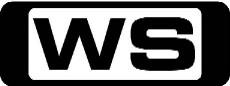 GSplit Personality/Brain DeadThere is no such thing as an ordinary Summer's day, as step-brothers Phineas and Ferb take their dreams to extremes. 6:30AMJake and the Never Land PiratesGThe Golden Twilight Treasure! / Rock The Croc!Jake leads his team, including Izzy, Cubby and their parrot lookout, Skully aboard their amazing ship, Bucky, sailing from their Pirate Island hideout on a lost treasure hunt throughout Never Land. 7:00AMWeekend Sunrise 'CC'Wake up to a better breakfast with Andrew O'Keefe and Samantha Armytage for all the latest news, sport and weather. 10:00AMAFL Game DayPGHost Hamish McLachlan is joined on the panel by Leigh Montagna to tackle all the big footy issues, and review and preview the weekend's games with special guest Lenny Hayes.11:30AMFooty FlashbacksG2005/2006 Grand Finals: Sydney v West Coast EaglesHost Sandy Roberts and former Swans co-captain Brett Kirk take us on a trip down memory lane to two of the closest and tightest Grand Finals of all time. 1:00PMBreaking The Magician's Code: Magic's Secrets Revealed (R) 'CC'PGFrom mystifying illusions to mind blowing tricks, we reveal the ingenuity and preparation behind magic's greatest secrets. Hosted by GRANT DENYER. 2:00PMNo Ordinary Family (R) 'CC'PG(V)No Ordinary RingAfter Stephanie's ring is stolen at a high-end wedding, Jim and George become wedding crashers in an attempt to catch the thieves. Starring MICHAEL CHIKLIS, JULIE BENZ, ROMANY MALCO, AUTUMN REESER, KAY PANABAKER, JIMMY BENNETT and STEPHEN COLLINS.3:00PM2012 AFL Premiership Season 'CC'Rnd 10: Sydney v Western BulldogsSydney triumphed in this fixture last year at the SCG with Adam Goodes taking out three Brownlow votes. But with Goodes likely to miss this match the Doggies are in with a chance.6:00PMSeven News 'CC'Jennifer Keyte presents today's news and weather. Sport is with Tim Watson. 6:30PMDancing With The Stars 'CC'GIn this sizzling new season there will be glitz, glamour and as always a touch of unpredictability as the exciting line-up of celebrity contestants heat up the dancefloor. Tonight, another couple will be eliminated from the competition. Who will be going home? Hosted by DANIEL MACHPHERSON and MEL B. 8:30PMDownton Abbey 'CC'  **New Episode**MDownton is turned upside down with the arrival of the wounded officers. Branson intends to make General Strutt's visit a day no one will forget. William's return results in an awkward surprise for Daisy.  And Violet is certain that Mary is still in love with Matthew and is determined to undo Matthew's engagement. Could there be skeletons in Lavinia's closet? Starring HUGH BONNEVILLE, JESSICA BROWN FINDLAY, LAURA CARMICHAEL, JIM CARTER, BRENDAN COYLE, MICHELLE DOCKERY, SIOBHAN FINNERAN, JOANNE FROGGATT, THOMAS HOWES, ROB JAMES-COLLIER, PHYLLIS LOGAN, ELIZABETH MCGOVERN, SOPHIE MCSHERA, LESLEY NICOL, AMY NUTTALL, MAGGIE SMITH, DAN STEVENS and PENELOPE WILTON.9:45PMProgram T.B.A.10.30PMProgram T.B.A.11:30PMSerial Killers (R)M(V,A)Yorkshire RipperPeter Sutcliffe murdered thirteen women, claiming it was a divine mission to rid the world of prostitutes. Then, in January 1981, the biggest manhunt in Britain came to an end when Sutcliffe, dubbed the Yorkshire Killer, was arrested. 12:30AMAlan Sugar: The Apprentice (R)M(L)This week the teams must select and sell wedding dresses and accessories at a wedding exhibition. The team that makes the most money wins the challenge. 1:40AMRoom For Improvement (R) 'CC'GThe Room For Improvement team transform a messy garage into a fantastic family rumpus room. 2:00AMHome ShoppingShopping program. 3:00AMNBC Today 'CC'International news and weather including interviews with newsmakers in the world of politics, business, media, entertainment and sport. 4:00AMNBC Meet The Press 'CC'David Gregory interviews newsmakers from around the world. 5:00AMSunrise Extra 'CC'Bringing you the best moments of your mornings with the Sunrise team. 5:30AMSeven Early News 'CC'Natalie Barr and Mark Beretta present the latest news, sport and weather from around Australia and overseas. 6:00AMSunrise 'CC'Wake up to a better breakfast with Melissa Doyle and David Koch for all the latest news, sport and weather. 9:00AMThe Morning Show 'CC'PGJoin Larry Emdur and Kylie Gillies each morning for all the latest news, entertainment and a variety of regular segments. 11:30AMSeven Morning News 'CC'The latest news from around Australia and overseas. Presented by Ann Sanders. 12:00PMThe Midday Movie (R) 'CC' (2007)M(V)If Wishes Were HorsesCriminology professor Jonathan Maxwell is called upon to help when a prize racehorse is kidnapped. Starring BARRY VAN DYKE, SHANE VAN DYKE, RAY ABRUZZO, BRAD BEYER, RALPH WAITE, ERICA GIMPEL, TOMAS ARANA, MARINA BLACK, KEITH HARVEY, NAVID NEGAHBAN, MICHAEL EDWARD ROSE, CAROLINE LAGERFELT and LANDON H  LEWIS JR.2:00PMDr Oz 'CC'PGThe Most Misused Over-The-Counter Drugs In AmericaEvery year hundreds of thousands of people are rushed to the emergency room after misusing over-the-counter drugs. Dr. Oz counts down the top 5 OTC medications you need to exercise caution with when taking. 3:00PMBorder Patrol (R) 'CC'PGThis week, Stan finds a secret stash of ecstasy tablets, Geoff uncovers smuggled liquor and Stu goes in search of deadly spiders. 3:30PMToybox (R) 'CC'PTom's Amazing InventionWatch the toys come alive when we open the lid to a fantasy world full of fun, music, learning and adventure! 4:00PMMatch It 'CC'C4:30PMSeven News At 4.30 'CC'The latest news, sport and weather from around Australia and overseas. 5:00PMThe Price Is Right 'CC'GLarry Emdur is back with one of Australia's all-time favourite game shows, with all new sets, exciting new games and fabulous prizes. 5:30PMDeal Or No Deal 'CC'GJoin Andrew O'Keefe in the exhilarating game show where contestants play for $200,000. 6:00PMSeven News 'CC'Peter Mitchell presents today's news with David Brown updating the weather. Sport is with Sandy Roberts. 6:30PMToday Tonight 'CC'Matt White reports on the latest news and current social issues. 7:00PMHome and Away 'CC'PG(A)Jett confesses to Marilyn that he was the one that mugged her Alf collapses and is rushed to Hospital. Dex is upset that Sasha is using him, and his brain, to get closer to Casey. Starring RAY MEAGHER, EMILY SYMONS, LINCOLN YOUNES and DEMI HARMAN.7:30PMBorder Security - Australia's Front Line 'CC'  **New Episode**PGA young man arrives from the UK intending to spend 12 months on a working holiday. But when his bag is searched, officers discover a small package of marijuana. Narrated by GRANT BOWLER. 8:00PMThe Force - Behind The Line 'CC'  **New Episode**PGAt just nineteen Martin Riley is already a wanted man. He's been committing serious burglaries, getting away with goods worth hundreds of thousands of dollars and putting countless lives at risk fleeing from police in stolen cars. Perth's Regional Investigations Unit has been handed the job for an all-out hunt for Riley to put a stop to his aggressive and dangerous crime spree. Next, Police set up a roadblock on one of Australia's busiest highways, enlisting the NSW Police Dog Unit to help identify people couriering drugs. The night heats up when a dog senses something very suspicious in one of the cars. Officers are called to an accident where a female motor bike rider has been hit by a car. The bike rider is in a bad way and while paramedics get on with their job, police investigate the accident. Hosted by SIMON REEVE.8:30PMRevenge 'CC'  **New Episode**MScandalAs the murder scandal at the Fire & Ice party rocks the Hamptons, someone has to take the fall and the devastating turn of events call for desperate measures. As the Graysons form a united front, Emily grows more anxious, Ashley steps up for the family, and Jack is not the only one wondering where Amanda has gone. Starring EMILY VANCAMP, MADELEINE STOWE, HENRY CZERNY, JOSH BOWMAN, NICK WECHSLER and GABRIEL MANN.9:30PMBody Of Proof 'CC'  **Double Episode****Includes New Episode**M(V)Your Number's Up / All In The FamilyWhen a recent lottery winner is found brutally murdered, everyone becomes a suspect. Then, a perfect neighborhood in the Philadelphia suburbs is shaken when a stay-at-home dad is found stabbed to death in his home. As Megan unravels the mystery of his death and who killed him, she recalls how she learned of her own father's death. Guest starring CHRISHELL STAUSE and CHEF ROBERT IRVINE. Also starring DANA DELANY, JERI RYAN, JOHN CARROLL LYNCH, NICHOLAS BISHOP, SONJA SOHN and GEOFFREY AREND.11:30PM30 Rock 'CC'  **New Episode**MThe Shower PrincipleJack must come up with an idea that will impress Hank Hooper and transform KableTown, while Liz tries her best to stick with a new hobby and prove she's a new woman. Starring TINA FEY, ALEC BALDWIN and TRACY MORGAN.12:00AMPicture This (R)PGJoin Ruby Rose and Shaun Malseed each week as they look at the latest films and  interview the hottest celebs straight from Hollywood! 12:30AMSons And Daughters (R) 'CC'GFiona's revenge drives Wayne to the brink of destruction. Starring PAT MCDONALD, IAN RAWLINGS and LEILA HAYES. 1:00AMHome ShoppingShopping program. 3:30AMRoom For Improvement (R) 'CC'GDon't miss the biggest cash-back ever, as the team creates a little magic for a big-hearted Aussie Mum. 4:00AMNBC Today 'CC'International news and weather including interviews with newsmakers in the world of politics, business, media, entertainment and sport. 5:00AMSunrise Extra 'CC'Bringing you the best moments of your mornings with the Sunrise team. 5:30AMSeven Early News 'CC'Natalie Barr and Mark Beretta present the latest news, sport and weather from around Australia and overseas. 6:00AMSunrise 'CC'Wake up to a better breakfast with Melissa Doyle and David Koch for all the latest news, sport and weather. 9:00AMThe Morning Show 'CC'PGJoin Larry Emdur and Kylie Gillies each morning for all the latest news, entertainment and a variety of regular segments. 11:30AMSeven Morning News 'CC'The latest news from around Australia and overseas. Presented by Ann Sanders. 12:00PMThe Midday Movie (R) 'CC' (1996)M(L,V,S)No Way BackWhen F.B.I. Agent Zack Grant's partner is killed during a blown-up operation, he attempts to find the person responsible. Starring RUSSELL CROWE, HELEN SLATER, MICHAEL LERNER and ETSUSHI TOYOKAWA.2:00PMDr Oz 'CC'PGThe #1 Food Dr. Oz Wants Out Of Your HouseResearch has linked eating too much sugar with the major killers of mankind- high blood pressure, high cholesterol and liver damage. Are you at risk? Dr Oz investigates this issue today. 3:00PMBorder Patrol (R) 'CC'PG(S)Mark and Craig tackle a suspected drug courier, Warren and his investigations team seize illegal porn, and Karen finds an undeclared ostrich egg. 3:30PMToybox (R) 'CC'PKings Of The CastleWatch the toys come alive when we open the lid to a fantasy world full of fun, music, learning and adventure! 4:00PMMatch It 'CC'C4:30PMSeven News At 4.30 'CC'The latest news, sport and weather from around Australia and overseas. 5:00PMThe Price Is Right 'CC'GLarry Emdur is back with one of Australia's all-time favourite game shows, with all new sets, exciting new games and fabulous prizes. 5:30PMDeal Or No Deal 'CC'GJoin Andrew O'Keefe in the exhilarating game show where contestants play for $200,000. 6:00PMSeven News 'CC'Peter Mitchell presents today's news with David Brown updating the weather. Sport is with Sandy Roberts. 6:30PMToday Tonight 'CC'Matt White reports on the latest news and current social issues. 7:00PMHome and Away 'CC'PG(D)After his mother is found dead, Jett is sent to live with a foster family. Logan returns to Summer Bay, only to realise that Indi is still in love with Romeo. Meanwhile, Liam is forced to question whether Hayley really is ready for a new life. Starring AXLE WHITEHEAD, SAMARA WEAVING and LUKE MITCHELL.7:30PMOnce Upon A Time 'CC'  **New Episode**PG(H)The Price Of GoldEmma tries to help a young pregnant woman escape from the clutches of Mr. Gold. Meanwhile, back in the fairytale world that was, Cinderella makes a regrettable deal with Rumplestiltskin. Starring GINNIFER GOODWIN, JENNIFER MORRISON, ROBERY CARLYLE, LANA PARRILLA, JARED GILMORE, JOSH DALLAS, RAPHAEL SBARGE, JAMIE DORNAN, JESSY SCHRAM, LEE ARENBERG, MEGHAN ORY, CATHERINE LOUGH HAGGQUIST, TIM PHILLIPS, JAROD JOSEPH, NATALIE GIBSON and TED WHITTALL.8:30PMPacked To The Rafters 'CC'  **New Episode**PGUnwritten RulesJulie admits to Donna having had a recent raunchy dream about Adam, but denies anything is wrong in her marriage. Questioned by Ted, Dave also comes to the same conclusion. But alone that night, Julie and Dave argue yet again, this time about who will baby-sit Ruby, as Julie has a movie premiere with Adam and Dave is taking his employees away to a seminar. When Julie can't go to the premiere, Adam drops by later that night and Julie is primed for some easy company after the tension with Dave. They chat for hours, discussing life's journeys and confiding a few secrets. Julie maintains it's all very innocent. So why does she feel so guilty? Dave too, is up for a big night, drinking until the small hours with his team. And then one brief moment threatens to destroy everything... Guest starring CAMERON DADDO. Also starring REBECCA GIBNEY, ERIK THOMSON, MICHAEL CATON, HUGH SHERIDAN, GEORGE HOUVARDAS, JAMES STEWART, RYAN CORR, HANNAH MARSHALL, MERRIDY EASTMAN, ZOE CRAMOND, JACOB ALLAN and BROOKE SATCHWELL.9:30PMProgram T.B.A.10:30PMProgram T.B.A.11:15PMGangs Of Oz (R) 'CC'M(V,D,L)In From The ColdTonight we look at eastern European organised crime syndicates who have infiltrated Australia since the collapse of communism. We will explore some of the more disturbing events that have taken place and highlight the gangs' ability to flex their considerable muscle. 12:15AMSons And Daughters (R) 'CC'GWayne's gratitude leads him to betray Patricia. Starring PAT MCDONALD, IAN RAWLINGS, LEILA HAYES, BRIAN BLAIN, TOM RICHARDS and ROWENA WALLACE.1:00AMHome ShoppingShopping program. 4:00AMNBC Today 'CC'International news and weather including interviews with newsmakers in the world of politics, business, media, entertainment and sport. 5:00AMSunrise Extra 'CC'Bringing you the best moments of your mornings with the Sunrise team. 5:30AMSeven Early News 'CC'Natalie Barr and Mark Beretta present the latest news, sport and weather from around Australia and overseas. 6:00AMSunrise 'CC'Wake up to a better breakfast with Melissa Doyle and David Koch for all the latest news, sport and weather. 9:00AMThe Morning Show 'CC'PGJoin Larry Emdur and Kylie Gillies each morning for all the latest news, entertainment and a variety of regular segments. 11:30AMSeven Morning News 'CC'The latest news from around Australia and overseas. Presented by Ann Sanders. 12:00PMThe Midday Movie (R) (1999)M(A)Lethal VowsA woman resolves to prove that her seemingly respectable ex-husband poisoned her while they were together and murdered his new wife. Starring JOHN RITTER, MARG HELGENBERGER, MEGAN GALLAGHER, LAWRENCE DANE, JESSICA BOWMAN, MIKO HUGHES, MADELINE ZIMA and SANDRA CALDWELL.2:00PMDr Oz 'CC'PG28 Days To Prevent A Heart AttackFour weeks. Four simple steps. You can reduce your risk for a heart attack up to 90%. Get Dr Oz's 28-day heart healthy plan. 3:00PMBorder Patrol (R) 'CC'PGThis week, Mark and Simon find a stash of illegal knives, stowaways spark a health scare in Gisborne, and a Russian giant arrives in Auckland. 3:30PMToybox (R) 'CC'PNed's Favourite ThingWatch the toys come alive when we open the lid to a fantasy world full of fun, music, learning and adventure! 4:00PMMatch It 'CC'C4:30PMSeven News At 4.30 'CC'The latest news, sport and weather from around Australia and overseas. 5:00PMThe Price Is Right 'CC'GLarry Emdur is back with one of Australia's all-time favourite game shows, with all new sets, exciting new games and fabulous prizes. 5:30PMDeal Or No Deal 'CC'GJoin Andrew O'Keefe in the exhilarating game show where contestants play for $200,000. 6:00PMSeven News 'CC'Peter Mitchell presents today's news with David Brown updating the weather. Sport is with Sandy Roberts. 6:30PMToday Tonight 'CC'Matt White reports on the latest news and current social issues. 7:00PMHome and Away 'CC'PGRuby asks Indi to let Romeo go. Alf is still weary of Harvey and Roo's relationship. Liam's worried about Heath's involvement in Hayley's life. Meanwhile, a discrepancy in Danny Braxton's court case brings hope for an early release. Starring RAY MEAGHER, REBECCA BREEDS, AXLE WHITEHEAD, SAMARA WEAVING, LUKE MITCHELL, GEORGIE PARKER, STEVE PEACOCKE, DAN EWING and MARCUS GRAHAM.7:30PMAustralia's Got Talent 'CC'Semi-FinalIt's semi-finals time! After successfully making it through the first round auditions, which talented acts will continue to impress judges Brian McFadden, Dannii Minogue, and Kyle Sandilands? Hosted by GRANT DENYER.9:00PMThe Amazing Race Australia 'CC'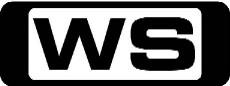 PGTonight, the adventure continues as the teams head for India. Sparks fly when one couple struggles to navigate the chaotic streets of Delhi, while another team trips up milking cows. And could a breach of the race rules prove very costly for one pair? Hosted by GRANT BOWLER. 10:00PMHow I Met Your Mother (R) 'CC'PGThe Exploding Meatball SubMarshall resigns from GNB to volunteer for the environment, much to Lily and Barney's dismay. Ted and Zoey have conflicting views on the Arcadian's future. Starring JOSH RADNOR, JASON SEGEL, ALYSON HANNIGAN, NEIL PATRICK HARRIS, COBIE SMULDERS, JENNIFER MORRISON and ROBBIE AMELL.10:30PMHappy Endings 'CC'**New Double Episode**PGThe St. Valentine's Day Maxssacre / Everybody Loves GrantThe road to romance is rocky for the gang. Penny wants to dump her new boyfriend and Max has an awkward run-in with an ex who he broke up a year ago - on Valentine's Day. Then, when the whole gang, with the exception of Dave, falls in love with Grant, Max wonders if he really is good enough to date the 'perfect' guy. Meanwhile, Dave sets out to prove he's way cooler than Max's new boyfriend. Guest starring JAMES WOLK.11:30PMParks And Recreation 'CC'  **New Episode**PGRon And TammysLeslie is forced to intervene when Tammy One re-enters Ron's life and begins controlling his every move. Ben tries to help Tom balance the books at his new company. Meanwhile, Ann has a difficult time when she tries to make a diabetes PSA starring Chris. Guest starring PATRICIA CLARKSON, MEGAN MULLALLY, DETLEF SCHREMPF and ROY HIBBERT. 12:00AMEastbound & Down (R)MA(L,D,N)Kenny says a big goodbye to his life as a schoolteacher - and bids farewell to Dustin and his family - after being offered a big-time league job in Miami. Starring DANNY MCBRIDE, KATY MIXON, JOHN HAWKES, ANDREW DALY, BEN BEST, JENNIFER IRWIN, STEVE LITTLE and ADAM SCOTT.12:30AMSons And Daughters (R) 'CC'GDee enlists Wayne's aid in her battle against Patricia. Starring PAT MCDONALD, IAN RAWLINGS, LEILA HAYES, BRIAN BLAIN, TOM RICHARDS and ROWENA WALLACE.1:00AMHome ShoppingShopping program. 3:30AMRoom For Improvement (R) 'CC'GThe team transforms an empty room into a spectacular modern kitchen for less than $7500. 4:00AMNBC Today 'CC'International news and weather including interviews with newsmakers in the world of politics, business, media, entertainment and sport. 5:00AMSunrise Extra 'CC'Bringing you the best moments of your mornings with the Sunrise team. 5:30AMSeven Early News 'CC'Natalie Barr and Mark Beretta present the latest news, sport and weather from around Australia and overseas. 6:00AMSunrise 'CC'Wake up to a better breakfast with Melissa Doyle and David Koch for all the latest news, sport and weather. 9:00AMThe Morning Show 'CC'PGJoin Larry Emdur and Kylie Gillies each morning for all the latest news, entertainment and a variety of regular segments. 11:30AMSeven Morning News 'CC'The latest news from around Australia and overseas. Presented by Ann Sanders. 12:00PMThe Midday Movie (R) 'CC' (2007)M(V)Ties That BindWhen CEO Everett Myers is accused of murder, CSA puzzle solver Cathy Davis is certain he's innocent despite all of the evidence pointing to the contrary. Starring LEA THOMPSON, JOE PENNY, WILLIAM R  MOSES, JESSY SCHRAM, ZACK SHADA, ROBERT CARRADINE, DEIRDRE QUINN, DAVID PEASE and JOANNA MILES.2:00PMDr Oz 'CC'PG4 Hours To The Perfect BodyIs four hours a week enough time to get you your dream body? Tim Ferriss thinks so. He's challenging many traditional studies on weight loss. Learn more about his plan with Dr Oz today. 3:00PMBorder Patrol (R) 'CC'PGCustom officers sniff out a drug smuggler and a passenger lashes out when threatened by a drug dog. 3:30PMToybox (R) 'CC'PSurprise PartyWatch the toys come alive when we open the lid to a fantasy world full of fun, music, learning and adventure! 4:00PMMatch It 'CC'C4:30PMSeven News At 4.30 'CC'The latest news, sport and weather from around Australia and overseas. 5:00PMThe Price Is Right 'CC'GLarry Emdur is back with one of Australia's all-time favourite game shows, with all new sets, exciting new games and fabulous prizes. 5:30PMDeal Or No Deal 'CC'GJoin Andrew O'Keefe in the exhilarating game show where contestants play for $200,000. 6:00PMSeven News 'CC'Peter Mitchell presents today's news with David Brown updating the weather. Sport is with Sandy Roberts. 6:30PMToday Tonight 'CC'Matt White reports on the latest news and current social issues. 7:00PMHome and Away 'CC'PGHeath and Bianca are forced to discuss what to do if there are any complications with the birth. Brax learns about Heath's plan to get their dad out of gaol which leads Brax to visit his father in gaol for the first time. Starring LISA GORMLEY, STEVE PEACOCKE and DAN EWING.7:30PMBetter Homes And Gardens 'CC'GWhat's New Special - See the latest trends in kitchens, colours, flooring and outdoor living. Great new BBQ recipes from Fast Ed like Bacon-A-Go-Go and beer baked bread. Graham road tests the new dwarf citrus trees for backyards and balconies. Karen makes chocolate swirl dessert. Bathrooms are super expensive to renovate but Tara has an easy face-lift to give the latest look for less. Dr Harry battles the number one problem for pets - boredom! Planning paving, see what works best where. How to be 'fire smart' this winter. 9:00PMGrey's Anatomy 'CC'   **New Episode**MIf Only You Were LonelyAs Adele's condition continues to deteriorate, Richard considers altering their living situation. An explosion at local coffee shop results in a busy day in the ER for the doctors. Callie takes Meredith under her wing by helping her study for her boards. Lexie joins Arizona and Alex in peds, as they continue to care for intern Morgan's premature son, and when Jackson snaps at a patient, Mark encourages him to find ways to relieve his stress. Meanwhile, Cristina lets her suspicions get the best of her. Guest Starring LORETTA DEVINE and SUMMER GLAU. Also starring ELLEN POMPEO, PATRICK DEMPSEY, SANDRA OH, JUSTIN CHAMBERS, CHANDRA WILSON, JAMES PICKENS, JR, SARA RAMIREZ, ERIC DANE, CHYLER LEIGH, KEVIN MCKIDD, KIM RAVER, JESSICA CAPSHAW, JESSE WILLIAMS and SARAH DREW.10:00PMDesperate Housewives 'CC'   **New Episode**MAny MomentJulie becomes concerned over Susan's parenting skills when she begins to allow MJ to do whatever he feels like doing. With Carlos resigning from his high paying job, Gaby tries to land her own high-powered position in order to keep up her extravagant lifestyle. Bree is suspicious of Andrew's intentions when he announces that he's getting married. Meanwhile, Lynette puts a plan into action in the hopes of winning Tom back. And there's wedding bells for another housewife on Wisteria Lane. Who's newly engaged? Starring TERI HATCHER, FELICITY HUFFMAN, MARCIA CROSS, EVA LONGORIA, JAMES DENTON, RICARDO ANTONIO CHIVARA. 11:00PMPrivate Practice 'CC'   **New Episode**MAndromedaSam tries to take care of his sister, Corinne, but her mental condition makes that nearly impossible. Sheldon learns that Amelia has life-changing news. The flirtation between Addison and Jake continues, and Cooper rejects Charlotte's suggestion to seek outside help with Ericas care. Guest starring A.J. LANGER, SCOTT AMELL and ANIKA NONI ROSE. Also starring KATE WALSH, TIM DALY, PAUL ADELSTEIN, KADEE STRICKLAND, BRIAN BENBEN, CATERINA SCORSONE, TAYE DIGGS, AMY BRENNEMAN, BENJAMIN BRATT and A J  LANGER.12:00AMAuction Squad (R) 'CC'GFour couples joined forces to afford a home... now four new babies mean their ugly cottage has got to go. Can the Auction Squad come to the rescue? 1:00AMHome ShoppingShopping program. 4:00AMNBC Today 'CC'International news and weather including interviews with newsmakers in the world of politics, business, media, entertainment and sport. 5:00AMSunrise Extra 'CC'Bringing you the best moments of your mornings with the Sunrise team. 5:30AMSeven Early News 'CC'Natalie Barr and Mark Beretta present the latest news, sport and weather from around Australia and overseas. 6:00AMSunrise 'CC'Wake up to a better breakfast with Melissa Doyle and David Koch for all the latest news, sport and weather. 9:00AMThe Morning Show 'CC'PGJoin Larry Emdur and Kylie Gillies each morning for all the latest news, entertainment and a variety of regular segments. 11:30AMSeven Morning News 'CC'The latest news from around Australia and overseas. Presented by Ann Sanders. 12:00PMThe Midday Movie (R) (2005)M(S,L)ProofThe daughter of a brilliant mathematician, recently deceased, tries to come to grips with her possible inheritance: his insanity. Starring GWYNETH PALTROW, ANTHONY HOPKINS, JAKE GYLLENHAAL, DANNY MCCARTHY, HOPE DAVIS, TOBIASZ DASZKJEWICZ, GARY HOUSTON and ANNE WITTMAN.2:00PMDr Oz 'CC'PGWhat's Your Risk For An Aneurysm?Dr. Oz stresses the seriousness of an aneurysm rupture. No one is immune to this silent killer. Learn the symptoms plus what steps you can take to prevent this from happening to you. 3:00PMBorder Patrol (R) 'CC'PGMark searches a plane for a false passport, Stu hunts for spiders on a container ship, and Michelle uncovers a stash of counterfeit watches. 3:30PMToybox (R) 'CC'PBringing Up BabyWatch the toys come alive when we open the lid to a fantasy world full of fun, music, learning and adventure! 4:00PMMatch It 'CC'C4:30PMSeven News At 4.30 'CC'The latest news, sport and weather from around Australia and overseas. 5:00PMThe Price Is Right 'CC'GLarry Emdur is back with one of Australia's all-time favourite game shows, with all new sets, exciting new games and fabulous prizes. 5:30PMDeal Or No Deal 'CC'GJoin Andrew O'Keefe in the exhilarating game show where contestants play for $200,000. 6:00PMSeven News 'CC'Peter Mitchell presents today's news with David Brown updating the weather. Sport is with Sandy Roberts. 6:30PMToday Tonight 'CC'Matt White reports on the latest news and current social issues. 7:00PMHome and Away 'CC'PG(A)April is upset at Heath for asking to save the baby over Bianca. Casey learns about Heath trying to get their father out of gaol. Dex realises he still has feelings for April and is torn with what to do about Lottie. Meanwhile. Harvey tells Mel that he needs to sell their house to pay his fines. Starring RHIANNON FISH, LISA GORMLEY, DAN EWING, LINCOLN YOUNES, MARCUS GRAHAM and CHARLES COTTIER.7:30PM2012 AFL Premiership Season 'CC'Rnd 11: Carlton v GeelongThis battle takes on epic proportions as the reigning premier Geelong take on one of the big contenders in Carlton. Honours have been split in the last four clashes so it promises to be a thriller. Hosted by Bruce McAvaney with commentary from Dennis Cometti, Leigh Matthews, Tom Harley and Tim Watson. 11:00PMMost Shocking: Top 20 'CC'AV(S,V)Midnight MadnessThis week, catch the Top 20 most shocking midnight capers! Who will make the list? 12:00AMSpecial (R) 'CC'**Double Episode**GThe Gibb River Road And Beyond Malcolm Douglas captures the grandeur of the remote Gibb River Road, one of the great 4-wheel drive adventure treks of Australia. 2:05AMAuction Squad (R) 'CC'GJohanna Griggs and the Auction Squad help a real battler renovate his home before it hits the market. 3:00AMHome ShoppingShopping program. 4:00AMNBC Today 'CC'International news and weather including interviews with newsmakers in the world of politics, business, media, entertainment and sport. 6:00AMStitch!GA Little Hamster Love/Pleakley Loves HollywoodWhen Stitch lands on a remote island, he must perform several good deeds in order to activate the Spiritual Stone that will gain him great power. 6:30AMHandy MannyGThe Earth Day Challenge / Dario DanceJoin Handy Manny, who with the help of his amazing set of talking tools is the town's expert when it comes to repairs. 7:00AMWeekend Sunrise 'CC'Wake up to a better breakfast with Andrew O'Keefe and Samantha Armytage for all the latest news, sport and weather. 9:00AMThe Morning Show - Weekends 'CC'GJoin Larry Emdur and Kylie Gillies to catch up on all the highlights from this week's program, including a variety of segments on the latest news, entertainment and other hot topics. 10:00AMThe Woodlies 'CC'CBlock BusterFollow the adventures of the friendly furry forest creatures who are nuttier than a squirrel's lunch and on a mission to protect their forest. 10:30AMCastaway (R) 'CC'  **Double Episode**CSubtext, I Love You/ Falling For YouWhen Natasha's behaviour towards Ryan causes him to become jealous, she is forced to reveal her true feelings. Then, despite her anger towards Ryan, Natasha realises she still cares for him after he endangers himself trying to rescue them.  Starring BEN JAY, MAIA MITCHELL, ANTHONY SPANOS, MIKAYLA SOUTHGATE, NATASHA PHILLIPS, SAM FRASER and MATILDA TERBIO.11:30AMPhineas And Ferb (R) 'CC'GSummer Belongs To You! (Part 1 & 2)There is no such thing as an ordinary Summer's day, as step-brothers Phineas and Ferb take their dreams to extremes. 12:00PMV8 Xtra 'CC'GThe V8 Xtra team previews next weekend's Skycity Triple Crown Darwin. Hosted by NEIL CROMPTON, MARK SKAIFE and MARK LARKHAM.12:30PMAustralia Smashes Guinness World Records (R) 'CC'PGSee the fastest time to smash a piano, heaviest car balanced on a head and the highest cheerleading basket toss. Hosted by James Kerley. 1:00PMSaturday Afternoon Movie (R) 'CC' (2007)GHigh School Musical 2Schools out and Troy, Gabriella and the rest of the Wildcats are getting ready for a summer vacation, but everything changes when scheming drama queen Sharpay Evans lures Troy away to her father's ritzy country club. When when he is offered a chance at a college basketball scholarship, Troy must choose between his friends, love and his future. Starring ZAC EFRON, VANESSA HUDGENS, ASHLEY TISDALE, LUCAS GRABEEL and CORBIN BLEU.3:00PMSaturday Afternoon Movie (R) 'CC' (2008)GHigh School Musical 3High school seniors Troy and Gabriella face the prospect of being separated from one another as they head off in different directions to colleges. Joined by the rest of the Wildcats, they stage an elaborate spring musical reflecting their experiences, hopes and fears about their future. Starring ZAC EFRON, VANESSA HUDGENS, ASHLEY TISDALE, LUCAS GRABEEL and CORBIN BLEU.5:30PMCoxy's Big BreakGSchool Holiday IdeasThis week join Coxy and the team as they search high and low, set sail and shoot and score with Victoria's best School Holiday Ideas. There's a sea of endless possibilities! Plus, Coxy heads to Halls Gap. Hosted by GEOFF 'COXY' COX and MELISSA HETHERINGTON.6:00PMSeven News 'CC'Jennifer Keyte presents today's news and weather. Sport is with Tim Watson. 6:30PM2012 AFL Premiership Season 'CC'Rnd 11: Essendon v SydneyIt was the Bombers by the smallest of margins at Etihad Stadium last time they met with Jobe Watson starring for Essendon. Can John Longmire's Swans reverse the tables this time around? Hosted by Brian Taylor with commentary from Luke Darcy, Matthew Richardson and Cameron Ling.  11:00PMMost Shocking: Top 20 'CC'M(V)Brainless BlundersThis week, catch the Top 20 most shocking brainless blunders! Who will make the list? 12:00AMThe Late Movie (R) (1998)AV(V,N,L)Time ServedA woman makes the ultimate sacrifice for her son, when she covers his crime and goes to gaol in his place. Starring CATHERINE OXENBERG, JEFF FAHEY, LOUISE FLETCHER, BO HOPKINS, JAMES HANDY, LARRY MANETTI, LOURDES COLON and SCOTT SCHUMACHER.2:00AMSpecial (R)GLegends Of The South PacificBen Cropp travels through the scattered and remote islands of Vanuatu and the Solomons, in search of Mitchener's tales and other legends. 3:30AMIt Is Written OceaniaGMacchu Picchu: Hidden FortressA religious program. 4:00AMHome ShoppingShopping program. 5:00AMDr Oz (R)PGToxic Home: Oz Reveals Most Common Unknown ToxinsGet answers to your health question from Dr Oz and other leading doctors, hospitals, associations and authors. Today Dr Oz identifies toxins in the home. 